О внесении изменений в Положение о комиссии по соблюдению требований к служебному поведению лиц, замещающих муниципальные должности и муниципальных служащих, осуществляющих полномочия представителя нанимателя (работодателя), и урегулированию конфликта интересов в органах местного самоуправления города Канаш Чувашской РеспубликиВ соответствии с Федеральным законом от 25 декабря 2008 года № 273-ФЗ «О противодействии коррупции», Указом Президента Российской Федерации от 1 июля 2010 года № 821 «О комиссиях по соблюдению требований к служебному поведению федеральных государственных служащих и урегулированию конфликта интересов», постановлением Кабинета Министров Чувашской Республики от 23 мая 2012 года № 191 «О порядке образования комиссий по соблюдению требований к служебному поведению муниципальных служащих и урегулированию конфликта интересов», Собрание депутатов города Канаш  Чувашской Республики решило:1. Внести в Положение о комиссии по соблюдению требований к служебному поведению лиц, замещающих муниципальные должности и муниципальных служащих, осуществляющих полномочия представителя нанимателя (работодателя), и урегулированию конфликта интересов в органах местного самоуправления города Канаш Чувашской Республики, утвержденное решением Собрания депутатов города Канаш Чувашской Республики от 8 апреля 2016 г. № 12/7 (с изменениями от 30 июня 2022 г. № 24/1) следующие изменения:1.1 пункт 6 изложить в следующей редакции:«6. В состав комиссии входят:заместитель председателя Собрания депутатов города Канаш Чувашской Республики (председатель комиссии), депутаты Собрания депутатов города Канаш Чувашской Республики, должностное лицо администрации города Канаш Чувашской Республики, ответственное за работу по профилактике коррупционных и иных правонарушений (секретарь комиссии), лица, замещающие иные должности муниципальной службы в органе местного самоуправления города Канаш Чувашской Республики;представитель (представители) подразделения исполнительного органа Чувашской Республики, осуществляющего функции органа Чувашской Республики по профилактике коррупционных и иных правонарушений;представитель (представители) научных организаций и образовательных учреждений среднего, высшего и дополнительного профессионального образования, деятельность которых связана с государственной или муниципальной службой.Все члены комиссии при принятии решений обладают равными правами. В отсутствие председателя комиссии его обязанности исполняет заместитель председателя комиссии.»;1.2 пункт 7 изложить в следующей редакции:«7. 4. В состав комиссии могут быть включены:а) представитель (представители) Общественного совета города Канаш Чувашской Республики;б) представитель (представители) общественной организации ветеранов, созданной в органе местного самоуправления города Канаш Чувашской Республики;в) представитель (представители) профсоюзной организации, действующей в установленном порядке в органе местного самоуправления города Канаш Чувашской Республики.»;1.3 в пункте 8 слова «абзаце третьем» заменить словами «абзацах третьем, четвертом», слова «органа исполнительной власти» заменить словами «исполнительного органа».1.4 пункт 14 изложить в следующей редакции:«14. Основаниями для проведения заседания комиссии являются:а) представление материалов проверки, свидетельствующих:о представлении лицом, замещающим муниципальную должность, и муниципальным служащим, осуществляющим полномочия представителя нанимателя (работодателя) недостоверных или неполных сведений, о доходах, об имуществе и обязательствах имущественного характера; о несоблюдении лицом, замещающим муниципальную должность, и муниципальным служащим, осуществляющим полномочия представителя нанимателя (работодателя)  требований к служебному поведению и (или) требований об урегулировании конфликта интересов;б) поступившее в орган местного самоуправления города Канаш Чувашской Республики в порядке, установленном нормативным правовым актом органа местного самоуправления города Канаш Чувашской Республики: обращение гражданина, замещавшего в органе местного самоуправления города Канаш Чувашской Республики должность муниципальной службы, связанную с осуществлением полномочий представителя нанимателя (работодателя), включенную в перечень должностей, утвержденный в соответствии с законодательством Российской Федерации нормативным правовым актом органов местного самоуправления города Канаш Чувашской Республики, о даче согласия на замещение должности в коммерческой или некоммерческой организации либо на выполнение работы на условиях гражданско-правового договора в коммерческой или некоммерческой организации, если отдельные функции по муниципальному управлению этой организацией входили в его должностные (служебные) обязанности, до истечения двух лет со дня увольнения с муниципальной службы;заявление, лица, замещающего муниципальную должность, муниципального служащего, осуществляющего полномочия представителя нанимателя (работодателя) о невозможности по объективным причинам представить сведения о доходах, об имуществе и обязательствах имущественного характера своих супруги (супруга) и несовершеннолетних детей;заявление лица, замещающего муниципальную должность, муниципального служащего, осуществляющего полномочия представителя нанимателя (работодателя) о невозможности выполнить требования Федерального закона от 7 мая 2013 г. № 79-ФЗ «О запрете отдельным категориям лиц открывать и иметь счета (вклады), хранить наличные денежные средства и ценности в иностранных банках, расположенных за пределами территории Российской Федерации, владеть и (или) пользоваться иностранными финансовыми инструментами» (далее - Федеральный закон «О запрете отдельным категориям лиц открывать и иметь счета (вклады), хранить наличные денежные средства и ценности в иностранных банках, расположенных за пределами территории Российской Федерации, владеть и (или) пользоваться иностранными финансовыми инструментами») в связи с арестом, запретом распоряжения, наложенными компетентными органами иностранного государства в соответствии с законодательством данного иностранного государства, на территории которого находятся счета (вклады), осуществляется хранение наличных денежных средств и ценностей в иностранном банке и (или) имеются иностранные финансовые инструменты, или в связи с иными обстоятельствами, не зависящими от его воли или воли его супруги (супруга) и несовершеннолетних детей;уведомление лица, замещающего муниципальную должность, муниципального служащего, осуществляющего полномочия представителя нанимателя (работодателя) о возникновении личной заинтересованности при исполнении должностных обязанностей, которая приводит или может привести к конфликту интересов;в) представление председателя Собрания депутатов города Канаш или любого члена комиссии, касающееся обеспечения соблюдения лицом, замещающим муниципальную должность, и муниципальным служащим, осуществляющим полномочия представителя нанимателя (работодателя) требований к служебному поведению и (или) требований об урегулировании конфликта интересов либо осуществления в органе местного самоуправления города Канаш Чувашской Республики мер по предупреждению коррупции;г) представление председателем Собрания депутатов города Канаш материалов проверки, свидетельствующих о представлении лицом, замещающим муниципальную должность, муниципальным служащим, осуществляющим полномочия представителя нанимателя (работодателя) недостоверных или неполных сведений, предусмотренных частью 1 статьи 3 Федерального закона от 3 декабря 2012 г. № 230-ФЗ «О контроле за соответствием расходов лиц, замещающих государственные должности, и иных лиц их доходам» (далее - Федеральный закон «О контроле за соответствием расходов лиц, замещающих государственные должности, и иных лиц их доходам»);д) поступившее в соответствии с частью 4 статьи 12 Федерального закона от 25 декабря 2008 г. № 273-ФЗ «О противодействии коррупции» и статьей 64.1 Трудового кодекса Российской Федерации орган местного самоуправления уведомление коммерческой или некоммерческой организации о заключении с гражданином, замещавшим должность муниципальной службы и осуществляющим полномочия представителя нанимателя (работодателя) в органе местного самоуправления города Канаш, трудового или гражданско-правового договора на выполнение работ (оказание услуг), если отдельные функции муниципального управления данной организацией входили в его должностные (служебные) обязанности, исполняемые во время замещения должности в органе местного самоуправления, при условии, что указанному гражданину комиссией ранее было отказано во вступлении в трудовые и гражданско-правовые отношения с данной организацией или что вопрос о даче согласия такому гражданину на замещение им должности в коммерческой или некоммерческой организации либо на выполнение им работы на условиях гражданско-правового договора в коммерческой или некоммерческой организации комиссией не рассматривался;е) уведомление лица, замещающего муниципальную должность, муниципального служащего, осуществляющего полномочия представителя нанимателя (работодателя) о возникновении не зависящих от него обстоятельств, препятствующих соблюдению требований к служебному поведению и (или) требований об урегулировании конфликта интересов.»;1.5 пункт 15.4 изложить в следующей редакции:«15.4. Уведомления, указанные в абзаце пятом подпункта «б» и подпункте «е» пункта 14 настоящего Положения, рассматриваются отделом организационно-контрольной и кадровой работы администрации города Канаш Чувашской Республики, который осуществляет подготовку мотивированного заключения по результатам рассмотрения уведомления.»; 1.6. пункт 15.5. изложить в следующей редакции:«15.5. При подготовке мотивированного заключения по результатам рассмотрения обращения, указанного в абзаце втором подпункта «б» пункта 14 настоящего Положения, или уведомлений, указанных в абзаце пятом подпункта «б» и подпунктах «д» и «е» пункта 14 настоящего Положения, должностные лица отдела организационно-контрольной и кадровой работы администрации города Канаш имеют право проводить собеседование с муниципальным служащим, осуществляющим полномочия представителя нанимателя (работодателя), лицом, замещающим муниципальную должность, представившим обращение или уведомление, получать от него письменные пояснения, а руководитель органа местного самоуправления  или его заместитель, специально на то уполномоченный, может направлять в установленном порядке запросы в государственные органы, органы местного самоуправления и заинтересованные организации, использовать государственную информационную систему в области противодействия коррупции "Посейдон", в том числе для направления запросов. Обращение или уведомление, а также заключение и другие материалы в течение семи рабочих дней со дня поступления обращения или уведомления представляются председателю комиссии. В случае направления запросов обращение или уведомление, а также заключение и другие материалы представляются председателю комиссии в течение 45 дней со дня поступления обращения или уведомления. Указанный срок может быть продлен, но не более чем на 30 дней.»;1.7. дополнить положение пунктом 15.6 следующего содержания:«15.6. Мотивированные заключения, предусмотренные пунктами 15.1, 15.3 и 15.4 настоящего Положения, должны содержать:а) информацию, изложенную в обращениях или уведомлениях, указанных в абзацах втором и пятом подпункта «б» и подпунктах «д» и «е» пункта 14 настоящего Положения;б) информацию, полученную от государственных органов, органов местного самоуправления и заинтересованных организаций на основании запросов;в) мотивированный вывод по результатам предварительного рассмотрения обращений и уведомлений, указанных в абзацах втором и пятом подпункта «б», подпунктах «д» и «е» пункта 15 настоящего Положения, а также рекомендации для принятия одного из решений в соответствии с пунктами 22, 23.3, 23.4, 24.1 настоящего Положения или иного решения.»;1.8. пункт 16.2 изложить в следующей редакции:«16.2 Уведомления, указанные в подпунктах «д» и «е» пункта 14 настоящего Положения, как правило, рассматриваются на очередном (плановом) заседании комиссии.»;1.9. пункт 17 изложить в следующей редакции:«17. Заседание комиссии проводится, как правило, в присутствии лица, замещающего муниципальную должность, муниципального служащего, осуществляющего полномочия представителя нанимателя (работодателя), в отношении которого рассматривается вопрос о соблюдении требований к служебному поведению и (или) требований об урегулировании конфликта интересов, или гражданина, замещавшего должность муниципальной службы в органе местного самоуправления города Канаш Чувашской Республики. О намерении лично присутствовать на заседании комиссии лицо, замещающее муниципальную должность, муниципальный служащий, осуществляющий полномочия представителя нанимателя (работодателя) или гражданин указывает в обращении, заявлении или уведомлении, представляемых в соответствии с подпунктами «б» и «е» пункта 14 настоящего Положения.»;1.10. подпункт «а» пункта 17.1 изложить в следующей редакции:«а) если в обращении, заявлении или уведомлении, предусмотренных подпунктами «б» и «е» пункта 14 настоящего Положения, не содержится указания о намерении лица, замещающего муниципальную должность, муниципального служащего, осуществляющего полномочия представителя нанимателя (работодателя) или гражданина лично присутствовать на заседании комиссии;»;1.11. в подпункте «б» пункта 20 слова «главе города Канаш» заменить словами «председателю Собрания депутатов города Канаш»;1.12. в подпункте «б» пункта 21 слова «главе города Канаш» заменить словами «председателю Собрания депутатов города Канаш»;1.13. в подпункте «в» пункта 23 слова «главе города Канаш» заменить словами «председателю Собрания депутатов города Канаш»;1.14. в подпункте «б» пункта 23.1 слова «главе города Канаш» заменить словами «председателю Собрания депутатов города Канаш»;1.15. в подпункте «б» пункта 23.2 слова «главе города Канаш» заменить словами «председателю Собрания депутатов города Канаш»;1.16. в подпункте «в» пункта 23.3 слова «главе города Канаш» заменить словами «председателю Собрания депутатов города Канаш»;1.17 дополнить пунктом 23.4 следующего содержания:«23.4. По итогам рассмотрения вопроса, указанного в подпункте «е» пункта 14 настоящего Положения, комиссия принимает одно из следующих решений:а) признать наличие причинно-следственной связи между возникновением не зависящих от лица, замещающего муниципальную должность, муниципального служащего, осуществляющего полномочия представителя нанимателя (работодателя) обстоятельств и невозможностью соблюдения им требований к служебному поведению и (или) требований об урегулировании конфликта интересов;б) признать отсутствие причинно-следственной связи между возникновением не зависящих от лица, замещающего муниципальную должность, муниципального служащего, осуществляющего полномочия представителя нанимателя (работодателя) обстоятельств и невозможностью соблюдения им требований к служебному поведению и (или) требований об урегулировании конфликта интересов.»;1.18. пункт 24 изложить в следующей редакции:«24. По итогам рассмотрения вопросов, указанных в подпунктах «а», «б», «г», «д» и «е» пункта 14 настоящего Положения, и при наличии к тому оснований комиссия может принять иное решение, чем это предусмотрено пунктами 20 –23, 23,1- 23.4 и 24.1 настоящего Положения. Основания и мотивы принятия такого решения должны быть отражены в протоколе заседания комиссии.»;1.19. в подпункте «б» пункта 24.1 слова «главе города Канаш» заменить словами «председателю Собрания депутатов города Канаш»;1.20. в пункте 26 слова «главе города Канаш» заменить словами «председателю Собрания депутатов города Канаш»;1.21 в пункте 28 слова «главы города Канаш» заменить словами «председателя Собрания депутатов города Канаш»;1.22. в пункте 31 слова «главе города Канаш» заменить словами «председателю Собрания депутатов города Канаш»;1.23. пункт 32 изложить в следующей редакции:«32. Председатель Собрания депутатов города Канаш Чувашской Республики обязан рассмотреть протокол заседания комиссии и вправе учесть в пределах своей компетенции содержащиеся в нем рекомендации при принятии решения о применении к лицу, замещающему муниципальную должность, муниципальному служащему, осуществляющему полномочия представителя нанимателя (работодателя), мер ответственности, предусмотренных нормативными правовыми актами Российской Федерации, а также по иным вопросам организации противодействия коррупции. О рассмотрении рекомендаций комиссии и принятом решении председатель Собрания депутатов города Канаш Чувашской Республики в письменной форме уведомляет комиссию в месячный срок со дня поступления к нему протокола заседания комиссии. Решение председателя Собрания депутатов города Канаш Чувашской Республики оглашается на ближайшем заседании комиссии и принимается к сведению без обсуждения.»;1.24. в пункте 33 слова «главе города Канаш» заменить словами «председателю Собрания депутатов города Канаш».2. Настоящее решение вступает в силу после его официального опубликования.Председатель Собрания депутатов города Канаш Чувашской Республики                                                                     О.В. СавчукГлава города КанашЧувашской Республики                                                                                        В.Н. МихайловЧăваш РеспубликинКанаш хулинДепутатсен пухăвĕйышĂну        __________г. №_____ 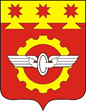    Чувашская РеспубликаСобрание депутатовгорода КанашРЕШЕНИЕ        ________г. № ____ 